Publicado en  el 24/10/2016 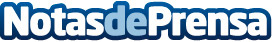 El nuevo reto de la Agencia Espacial EuropeaYa se ha hecho oficial que la sonda Schiaparelli se ha estrellado en Marte. Los científicos de la ESA declaran que "la idea de que ExoMars ha fracasado es errónea. Es un éxito titánico". Sin embargo, cada vez se suman más fracasos a la larga lista de éxitos de la ESA.Datos de contacto:Nota de prensa publicada en: https://www.notasdeprensa.es/el-nuevo-reto-de-la-agencia-espacial-europea Categorias: E-Commerce Astronomía http://www.notasdeprensa.es